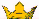 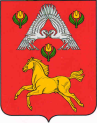 СЕЛЬСКАЯ  ДУМАВЕРХНЕПОГРОМЕНСКОГО СЕЛЬСКОГО ПОСЕЛЕНИЯСРЕДНЕАХТУБИНСКОГО  РАЙОНА    ВОЛГОГРАДСКОЙ  ОБЛАСТИ  Р Е Ш Е Н И Еот 24 октября 2018 г.  № 131/229руководствуясь Уставом Верхнепогроменского сельского поселения, сельская Дума Верхнепогроменского сельского поселения,      р е ш и л а:Администрации Верхнепогроменского сельского поселения передать администрации Среднеахтубинского муниципального района Волгоградской области осуществление полномочий: - по организации кассового исполнения бюджета Верхнепогроменского сельского поселения. - срок, на который заключается соглашение: с 1 января 2019 по 31 декабря 2019. - финансовые  средства,  передаваемые  на  осуществление  полномочий в сумме 6400 (шесть тысяч четыреста) рублей.           2.   Решение сельской Думы Верхнепогроменского сельского поселения от 09.11.2018 года № 104/178 «О передаче полномочий по организации кассового исполнения бюджета Верхнепогроменского сельского поселения» отменить.3. Опубликовать настоящее решение на официальном сайте администрации верхнепогроменское.рф. 4. Настоящее решение вступает в силу со дня его официального обнародования.Глава  Верхнепогроменскогосельского поселения                                                               К.К. Башулов